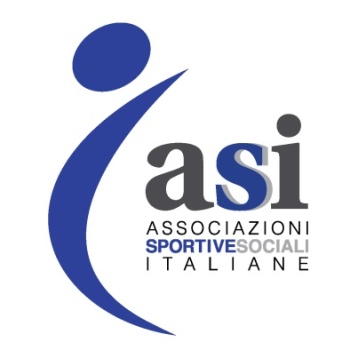 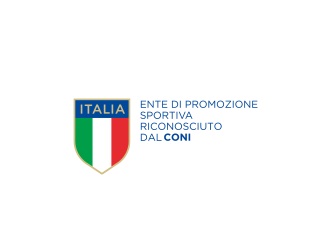 Domanda ACQUISTO  Defibrillatore Life-Point PRO AED Tramite azienda ConvenzionataDati fatturazione:La presente domanda di iscrizione, compilata in ogni sua parte, va inviata a bdwalb@gmail.com e a massimo.peretti@perettimedica.it .L’iscrizione va perfezionata con un bonifico dell’importo compreso iva e compreso trasporto di 725,90 756,40 euro di cui deve essere inviata copia a bdwalb@gmail.com e a massimo.peretti@perettimedica.it .Azienda beneficiaria del Bonifico: INTESTAZIONE : PERETTI GROUP SRL IBAN IT11A0101003438100000004217Massimo Peretti, Direzione Commerciale ItaliaTel.  +39 081.19093422 Cell. +39 340.7760094E-Mail: massimo.peretti@perettimedica.itPeretti GROUP SRL Via Camillo Guerra, 26/A, 80131 Napoli, ItaliaTel. +39 081.5875817, Fax +39 081.5873584www.perettimedica.itData____________________________                                                                Firma _______________________________TITOLO ACQUISTO  Defibrillatore Life-Point PRO AEDACQUISTO  Defibrillatore Life-Point PRO AEDACQUISTO  Defibrillatore Life-Point PRO AEDACQUISTO  Defibrillatore Life-Point PRO AEDACQUISTO  Defibrillatore Life-Point PRO AEDCODICE 237001 CONVENZIONE ASI CODICE 237001 CONVENZIONE ASI COSTO22 novembre 2016: per effetto della svalutazione dell'Euro rispetto al Dollaro, il prezzo di acquisto del prodotto  ha subito un forte aumento. Pertanto a partire dal 28.11.2016 il prezzo in convenzione è stato portato a euro 620,00 + iva 22%.Imponibile 595,00  euro620,00Importo compreso iva e compreso trasporto 725,90  euro756,40 euroASD/SrlSDCODICE FISCALECODICE FISCALECODICE FISCALEINDIRIZZO INDIRIZZO CAPCITTA’CITTA’PROV.TELEFONOEMAIL EMAIL FAXDati spedizione se diversi da sede legaleDati spedizione se diversi da sede legaleDati spedizione se diversi da sede legaleDati spedizione se diversi da sede legale